Huvudman/Styrelsens årshjul                                                                                                                             17-08-01
på Smörblommans Förskola				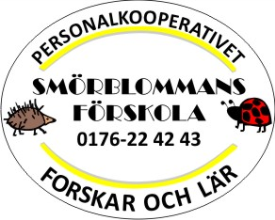 



Smörblommans vision:
Forskar och lär

Smörblomman lägger
tonvikten på:
Språklig medvetenhet
Skapande
Medveten rörelselek
Lek


Skollagen:
2010:800
Läroplanen:
Lpfö-98, reviderad 2010
SKOLFS 2010:35
(SKOLFS 1998:16)
Allmänna råd:
SKOLFS 2013:179
(SKOLFS 2005:10)